07-377 СБ-126А/126Б поршневой автобетононасос для подачи бетонной смеси с 3-секционной стрелой производительностью 60/65 м3/час на шасси КамАЗ-53213 6х4, подача: высота до 21 м, вылет до 18 м, глубина до 9 м, мест 2, рабочий вес 17 т, КамАЗ-740.10 210 лс, 60 км/час, ТЗАБВ г. Туймазы, 1982-88-2000-е г.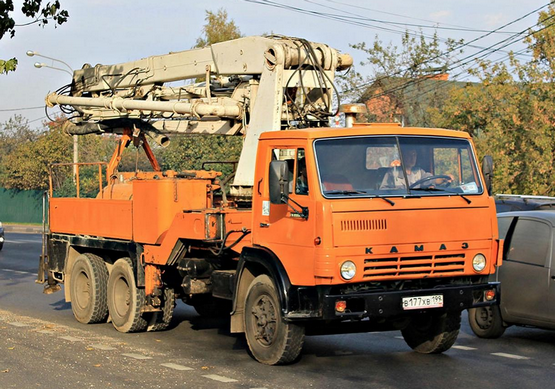 Мастер о модели: «Моя первая попытка сделать бетононасос. Надстройка сделана из подручного материала по чертежам на глаз, камаз из журналки 5320». С таким подходом и применить шасси на полметра короче (в натуре), чем реальное КамАЗ-53213, не проблема. Это не ложка дегтя, это вся работа «коту под хвост». Жаль парня!Разработчик: НПО ВНИИстройдормаш. Изготовитель: Туймазинский завод автобетоновозов.  Автобетононасос предназначается для подачи бетонной смеси с осадкой конуса 6 - 12 см в горизонтальном и вертикальном направлениях к месту ее укладки собственной шарнирно-рычажной стрелой с бетоноводом диаметром 125 мм (передвижной вариант) или инвентарным бетоноводом (стационарный вариант). В последнем случае бетоновод собирается из отдельных трехметровых звеньев с помощью быстроразъемных рычажных замков. Он может работать в районах с умеренным климатом при температуре окружающей среды от —5 до +40 °С. В качестве базового шасси применяется падежный и экономичный КамАЗ-53213. Автобетононасос представляет собой самоходную, мобильную, бетонотранспортную машину, состоящую из базового автошасси, бетононасоса с гидроприводом, полноповоротной шарнирно-рычажной стрелы и приемного бункера для бетонной смеси. На шасси автомобиля смонтирована дополнительная рама с выносными опорами и опорно-поворотным устройством для установки полноповоротной колонны, к которой шарнирно прикреплена трехзвенная стрела с бетоноводом и гибким рукавом , служащим для распределения бетонной смеси отклонением его вручную от вертикального положения. Для изменения конфигурации стрелы в пространстве, ее вылета и высоты служит гидропривод.  В 1979 г. на Туймазинском опытно-экспериментальном заводе строительных машин (ТОЭЗСМ) в г. Туймазы Башкирской АССР был изготовлен первый опытный образец бетононасоса СБ-126. Приказом № 44 от 28 января 1980 года Министерства строительного, дорожного и коммунального машиностроения ликвидирован ТОЭЗСМ и введен в эксплуатацию «Туймазинский завод автобетоновозов». А в 1982 г. вводятся в серийное производство основные виды продукции: авторастворовоз СБ-89В, автобетоносмеситель СБ-92 и автобетононасос СБ-126. Только за первый год работы заводчане выпустили 81 автобетоносмеситель СБ-92, 15 автобетононасосов СБ-126, 166 авторастворовозов СБ-89. С 1988 г. начат выпуск модернизированного автобетононасоса СБ-126Б и его северной модификации СБ-126Б-1. Он предназначен для работы в интервале температур от +40 до -40 °С. От основной модели модификация отличается наличием кабины оператора и теплоизолирующего кожуха, закрывающего качающий узел и загрузочную воронку, которая имеет закрывающийся люк для загрузки бетонной смеси. Под кожухом находятся также два отопителя ОВ-35, работающих на дизельном топливе и обогревающих подкапотное пространство, бетоновод и кабину оператора. Бетоноводы и водяной бак, расположенные вне кожуха, также утеплены с целью предотвращения замерзания в них бетонной смеси и воды. Водяной бак, кроме того, отапливается отработавшими газами дизеля шасси, проходящими по коллектору внутри бака, В 1992 г. на заводе разработан автобетононасос СБ-170-1 со стрелой 21 метр и соответственно увеличенной высотой подачи бетона. Но опытный образец, в связи с «лихими 90-ми», появился только в 2001 г. Постепенно он сменил на конвейере автобетононасос СБ-126Б. Технические характеристики автобетононасоса СБ-126АТехнические характеристики автобетононасоса СБ-126БТехническая характеристика КамАЗ-53213Производительность, м3/ч60Дальность подачи по бетоноводам, м:по горизонтали180-360по вертикали50-80Высота подачи смеси стрелой, м:21Осадка стандартного конуса бетонной смеси, см6-12Объем загрузочной воронки, мэ0,6Высота загрузки, мм1400Поворот стрелы в вертикальной плоскости, град90Поворот стрелы в горизонтальной плоскости, град355Наибольшая крупность заполнителя, мм40Рабочее давление, развиваемое бетонотранспортным поршнем при максимальной производительности гидронасоса, МПа6Установленная мощность, кВт100Габариты, мм: длина ширина высота10000х2500х3800Масса, кг: технологического оборудования9800конструктивная общая16800РазработчикНПО ВНИИстройдормашИзготовительТуймазинский завод автобетоновозовПроизводительность, м3/ч60Гидравлическое давление, МПа6Наибольшая крупность заполни теля, мм50Производительность по бетоноводу стрелы, м3/ч40Высота подачи бетонной смеси, м21Угол поворота стрелы, в плане, град355Вместимость приемной воронки, л600Высота загрузки приемной воронки, мм1450Габариты, мм: длина ширина высота10000х2500х3800Масса, кг17000РазработчикНПО ВНИИстройдормашИзготовительТуймазинский завод автобетоновозовТип автоШассиКолесная формула6x4Полная масса авто, кг18225Полная масса автопоезда, кгнет данныхДопустимая нагрузка на переднюю ось , кг4500Допустимая нагрузка на заднюю ось , кг13725Грузоподъемность, кг11000Масса снаряженного авто, кг7000Максимальная скорость (км/ч)90ДвигательКамАЗ 740.10Мощность двигателя (л.с.)210Коробка передачмеханическая. Модель 15Число передач5Передаточное число ведущих мостов5.43ПодвескарессорнаяРазмер шин260-508РТопливный бак175Кабина3-местная, над двигателем без спального места